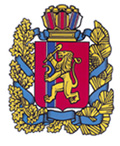 Администрация Каменского сельсоветаМанского района  Красноярского края                                                 ПОСТАНОВЛЕНИЕ 24.07. 2019 г.                                           с. Нижняя Есауловка                                                       №25 О порядке осуществления  муниципального   контроля за обеспечением сохранности автомобильных   дорог   местного   значения Каменского сельсовета Манского района Красноярского краяВ соответствии с пунктом 1 статьи 13, части 2 статьи 13.1 Федерального закона от 08.11.2007 № 257-ФЗ «Об автомобильных дорогах и о дорожной деятельности в Российской Федерации и о внесении изменений в отдельные законодательные акты Российской Федерации», Федеральным законом от 06.10.2003 № 131-ФЗ «Об общих принципах организации местного самоуправления в Российской Федерации», Федеральным законом от 26.12.2008 № 294-ФЗ «О защите прав юридических лиц и индивидуальных предпринимателей при осуществлении государственного контроля (надзора) и муниципального контроля» и осуществления контроля за сохранностью автомобильных дорог местного значения в границах населенных пунктов Каменского сельсовета Манского района Красноярского края.  ПОСТАНОВЛЯЮ:1. Утвердить прилагаемый Порядок осуществления контроля за обеспечением сохранности автомобильных дорог местного значения Каменского сельсовета.2. Постановление №20 от 06.05.2019 года «О порядке осуществления муниципального контроля за обеспечением сохранности автомобильных дорог местного значения Каменского сельсовета Манского района Красноярского края» считать утратившим силу.3. Опубликовать настоящее постановление в информационном бюллетене «Ведомости Манского района».4. Контроль за выполнением настоящего постановления оставляю за собой.  Глава Каменского сельсовета                                                                             В.П. Данилов Приложение к Постановлению администрацииКаменского сельсовета                                                 от 24.07.2019 г.                   №25Порядок осуществления муниципального контроля за обеспечением сохранности автомобильных дорог местного значения Общие положения1.1. Порядок осуществления муниципального контроля за обеспечением  сохранности  автомобильных    дорог    местного   значения Каменского сельсовета (далее – Порядок) разработан в соответствии с пунктом 1 статьи 13, частью 2 статьи 13.1  Федерального закона от 08.11.2007 № 257-ФЗ «Об автомобильных дорогах и о дорожной деятельности в Российской Федерации и о внесении изменений в отдельные законодательные акты Российской Федерации», пунктом 5 части 1 статьи 14 Федерального закона от 06.10.2003 № 131-ФЗ «Об общих принципах организации местного самоуправления в Российской Федерации», статьей 6 Федерального закона от 26.12.2008 № 294-ФЗ «О защите прав юридических лиц и индивидуальных предпринимателей при осуществлении государственного     контроля     (надзора)     и    муниципального   контроля».            1.2. Настоящий Порядок устанавливает правила организации и                           осуществления муниципального дорожного контроля  за  обеспечением  сохранности автомобильных дорог местного значения Каменского сельсовета(далее –   муниципальный  контроль),  а также  определяет   обязанности  и ответственность должностных лиц администрации Каменского сельсовета (далее – должностных лиц), осуществляющих муниципальный контроль, 	формы осуществления муниципального дорожного контроля, права, обязанности и ответственность юридических лиц, индивидуальных предпринимателей при проведении мероприятий по муниципальному контролю.          1.3. Целью осуществления муниципального контроля является обеспечение соблюдения законодательства об автомобильных дорогах и поддержание технического состояния автомобильных дорог в соответствии с требованиями к эксплуатационному состоянию, допустимому по условиям обеспечения безопасности дорожного движения. 1.4. Муниципальный контроль осуществляется Каменским сельсоветом Манского района Красноярского края (далее – Каменским сельсоветом) в отношении юридических лиц, индивидуальных предпринимателей (далее – субъекты муниципального контроля). Полномочиями по осуществлению     муниципального     контроля наделяются следующие должностные лица администрации Каменского сельсовета: Глава Каменского сельсовета;Ведущий специалист по земельным, имущественным отношениям и           муниципальному земельному контролю;Специалист 1 категории;Главный бухгалтер.1.5. Предметом муниципального контроля является соблюдение субъектами муниципального контроля требований, установленных федеральными законами, нормативными правовыми актами Красноярского края, муниципальными правовыми актами Каменского сельсовета:- при использовании полос отвода и придорожных полос автомобильных дорог;- при размещении объектов дорожного сервиса, установке рекламных конструкций, информационных щитов, указателей, прокладке и эксплуатации инженерных коммуникаций, строительстве, реконструкции, капитальном ремонте пересечений, примыканий других автомобильных дорог и других объектов в полосе отвода и придорожной полосе  автомобильных дорог;- при использовании автомобильных дорог в части недопущения повреждений автомобильных дорог и их элементов;- при осуществлении перевозок опасных, тяжеловесных и (или) крупногабаритных грузов по автомобильным дорогам.             1.6. При осуществлении муниципального контроля Каменского сельсовет взаимодействует с органами прокуратуры, внутренних дел, другими органами государственной власти и местного самоуправления, экспертными организациями, организациями, обеспечивающими сохранность автомобильных дорог, юридическими лицами и индивидуальными предпринимателями.2. Формы осуществления муниципального контроля 2.1 Формами муниципального контроля является плановые и внеплановые проверки исполнения юридическими лицами и индивидуальными предпринимателями соблюдения законодательства, регулирующего дорожную деятельность.2.2. Плановые проверки проводятся не чаще чем один раз в три года на основании разработанных и утвержденных Каменским сельсоветом ежегодных планов.Утвержденный главой Каменского сельсовета ежегодный план проведения плановых проверок доводится до сведения заинтересованных лиц посредством  его  размещения на официальном сайте Манского района красноярского края и (или) опубликования в информационном бюллетене «Ведомости Манского района». В срок до 1 сентября года, предшествующего году проведения плановых проверок, Каменский сельсовет направляет проекты ежегодных планов проведения плановых проверок в органы прокуратуры. 2.3. Плановая проверка проводится в форме документарной проверки и (или) выездной проверки. 2.4. О проведении плановой проверки юридическое лицо, индивидуальный предприниматель уведомляются Каменским сельсоветом не позднее чем за три рабочих дня до начала ее проведения посредством направления копии приказа главы Каменского сельсовета о начале проведения плановой проверки заказным почтовым отправлением с уведомлением о вручении или иным доступным способом. 2.5. Основанием для проведения внеплановой проверки является:          2.5.1 Поступление в Каменский сельсовет заявлений юридических лиц, индивидуальных предпринимателей о предоставлении правового статуса, специального разрешения на право осуществления отдельных видов деятельности или разрешения(согласования) на осуществление иных юридически значимых действий, если проведение соответствующей внеплановой проверки юридического лица, индивидуального предпринимателя предусмотрено правилами предоставления правового статуса, специального разрешения, выдачи разрешения;           2.5.2 Мотивированное представление должностного лица органа государственного контроля (надзора), органа муниципального контроля по результатам анализа результатов мероприятий по контролю без взаимодействия с юридическими лицами, индивидуальными предпринимателями, рассмотрения или предварительной проверки поступивших в органы государственного контроля (надзора), органы муниципального контроля обращений и заявлений граждан, в том числе индивидуальных предпринимателей, юридических лиц, информации от органов государственной власти, органов местного самоуправления, из средств массовой информации о следующих фактах: возникновение угрозы причинения вреда жизни, здоровью граждан, вреда животным, растениям, окружающей среде, объектам культурного наследия (памятникам истории и культуры) народов Российской Федерации, музейным предметам и музейным коллекциям, включенным в состав Музейного фонда Российской Федерации, особо ценным, в том числе уникальным, документам Архивного фонда Российской Федерации, документам, имеющим особое историческое, научное, культурное значение, входящим в состав национального библиотечного фонда, безопасности государства, а также угрозы чрезвычайных  ситуаций природного и техногенного характера;причинение вреда жизни, здоровью граждан, вреда животным, растениям, окружающей среде, объектам культурного наследия (памятникам истории и культуры) народов Российской Федерации, музейным предметам и музейным коллекциям, включенным в состав Музейного фонда Российской Федерации, особо ценным, в том числе уникальным, документам Архивного фонда Российской Федерации, документам, имеющим особое историческое, научное, культурное значение, входящим в состав национального библиотечного фонда, безопасности государства, а также возникновение чрезвычайных  ситуаций природного и техногенного характера.Нарушение прав потребителей (в случае обращения в орган, осуществляющий федеральный государственный надзор в области защиты прав потребителей, граждан, права которых нарушены, при условии, что заявитель «обращался» за защитой (восстановлением) свои нарушенных прав к юридическому лицу, индивидуальному предпринимателю и такое обращение не было рассмотрено либо требования заявителя не были удовлетворены);Нарушение требований к маркировке товаров;2.5.3 Выявление при проведении мероприятий по контролю без взаимодействия с юридическими лицами, индивидуальными предпринимателями параметров деятельности юридического лица, индивидуального предпринимателя, соответствие которым или отклонение от которых согласно утвержденным федеральным органом исполнительной власти, осуществляющим функции по выработке и реализации государственной политики и нормативно- правовому регулированию в установленной сфере деятельности, индикаторам риска нарушения обязательных требований является основанием для проведения внеплановой проверки, предусмотренным в положении о виде федерального государственного контроля(надзора).2.5.4 Приказ(распоряжение) руководителя органа государственного контроля (надзора), изданный в соответствии с поручениями Президента Российской Федерации, Правительства Российской Федерации и на основании требования прокурора о проведении внеплановой проверки в рамках надзора за исполнением законов по поступившим в органы прокуратуры материалам и обращениям. 2.6. Обращения и заявления, не позволяющие установить лицо, обратившееся в орган государственного контроля (надзора), орган муниципального контроля, а также обращения и заявления, не содержащие сведений о фактах, указанных в пункте 2.5.2 настоящего порядка, не могут служить основанием для проведения внеплановой проверки. В случае, если изложенная в обращении или заявлении информация может в соответствии с пунктом 2.5.2 настоящего порядка являться основанием для проведения внеплановой проверки, должностное лицо органа государственного контроля (надзора), органа муниципального контроля при наличии у него обоснованных сомнений в авторстве обращения или заявления обязано принять разумные меры к установлению обратившегося лица. Обращения и заявления, направленные заявителем в форме электронных документов, могут служить основанием для проведения внеплановой проверки только при условии, что они были направлены заявителем с использованием средств информационно-коммуникационных технологий, предусматривающих обязательную авторизацию заявителя в единой системе идентификации и аутентификации.2.6.1. При рассмотрении обращений и заявлений, информации о фактах, указанных в пункте 2.5 настоящего порядка, должны учитываться результаты рассмотрения ранее поступивших подобных обращений и заявлений, информации, а также результаты ранее проведенных мероприятий по контролю в отношении соответствующих юридических лиц, индивидуальных предпринимателей.2.6.2. При отсутствии достоверной информации о лице, допустившем нарушение обязательных требований, требований, установленных муниципальными правовыми актами, достаточных данных о фактах, указанных в пункте 2.5 настоящего порядка, уполномоченными должностными лицами органа государственного контроля (надзора), органа муниципального контроля может быть проведена предварительная проверка поступившей информации. В ходе проведения предварительной проверки поступившей информации принимаются меры по запросу дополнительных сведений и материалов (в том числе в устном порядке) у лиц, направивших заявления и обращения, представивших информацию, проводится рассмотрение документов юридического лица, индивидуального предпринимателя, имеющихся в распоряжении органа государственного контроля (надзора), органа муниципального контроля, при необходимости проводятся мероприятия по контролю без взаимодействия с юридическими лицами, индивидуальными предпринимателями и без возложения на указанных лиц обязанности по представлению информации и исполнению требований органов государственного контроля (надзора), органов муниципального контроля. В рамках предварительной проверки у юридического лица, индивидуального предпринимателя могут быть запрошены пояснения в отношении полученной информации, но представление таких пояснений и иных документов не является обязательным.2.6.3. При выявлении по результатам предварительной проверки лиц, допустивших нарушение обязательных требований, требований, установленных муниципальными правовыми актами, получении достаточных данных о фактах, указанных в пункте2.5 настоящего порядка, уполномоченное должностное лицо органа государственного контроля (надзора), органа муниципального контроля подготавливает мотивированное представление о назначении внеплановой проверки по основаниям, указанным в пункте 2.5.2 настоящего порядка. По результатам предварительной проверки меры по привлечению юридического лица, индивидуального предпринимателя к ответственности не принимаются.2.6.4. По решению руководителя, заместителя руководителя органа государственного контроля (надзора), органа муниципального контроля предварительная проверка, внеплановая проверка прекращаются, если после начала соответствующей проверки выявлена анонимность обращения или заявления, явившихся поводом для ее организации, либо установлены заведомо недостоверные сведения, содержащиеся в обращении или заявлении.2.6.5. Орган государственного контроля (надзора), орган муниципального контроля вправе обратиться в суд с иском о взыскании с гражданина, в том числе с юридического лица, индивидуального предпринимателя, расходов, понесенных органом государственного контроля (надзора), органом муниципального контроля в связи с рассмотрением поступивших заявлений, обращений указанных лиц, если в заявлениях, обращениях были указаны заведомо ложные сведения. 2.7. Внеплановая проверка проводится в форме документарной проверки и (или) выездной проверки.2.8. Внеплановая выездная проверка юридических лиц, индивидуальных предпринимателей может быть проведена по основаниям, указанным  в абзацах втором, третьем подпункта 2.5.2 Порядка, Каменского сельсовета после согласования с органами прокуратуры по месту осуществления деятельности таких юридических лиц, индивидуальных предпринимателей.2.9. В день подписания приказа главы Каменского  сельсовета о проведении внеплановой выездной проверки юридического лица, индивидуального предпринимателя в целях согласования ее проведения Каменский сельсовет представляет либо направляет заказным почтовым отправлением с уведомлением о вручении или в форме электронного документа подписанного электронной цифровой подписью,  в орган прокуратуры по месту осуществления деятельности юридического лица, индивидуального предпринимателя заявление о согласовании проведения внеплановой выездной проверки. К этому заявлению прилагается копия приказа главы Каменского сельсовета о проведении внеплановой выездной проверки и документы, которые содержат сведения, послужившие основанием ее проведения.2.10. Если основанием для проведения внеплановой выездной проверки являются обстоятельства, перечисленные в абзаце третьем подпункта 2.5.2 Порядка, и (или) обнаружение нарушения требований федерального законодательства, законодательства Красноярского края и муниципальных правовых актов Каменского сельсовета по вопросам обеспечения сохранности автомобильных дорог местного значения, в момент совершения таких нарушений в связи с необходимостью принятия неотложных мер Каменский сельсовет вправе приступить к проведению внеплановой  выездной проверки незамедлительно с извещением органов прокуратуры о проведении мероприятий по надзору посредством направления документов, перечень которых определен Федеральным законом от 26.12.2008 № 294-ФЗ «О защите прав юридических лиц и индивидуальных предпринимателей при осуществлении государственного контроля (надзора) и муниципального контроля»,  в течение двадцати четырех часов.2.11. О проведении внеплановой выездной проверки, за исключением внеплановой выездной проверки, основания проведения которой указаны  в подпункте 2.5.2 Порядка, юридическое лицо, индивидуальный предприниматель уведомляются Каменским сельсоветом не менее чем за двадцать четыре часа до начала ее проведения любым доступным способом.2.12. В случае если в результате деятельности юридического лица, индивидуального предпринимателя причинен или причиняется вред жизни, здоровью граждан, вред животным, растениям, окружающей среде, безопасности государства, а также возникли или могут возникнуть чрезвычайные ситуации природного и техногенного характера, предварительное уведомление юридических лиц, индивидуальных предпринимателей о начале проведения внеплановой выездной проверки   не требуется.2.13. Срок проведения каждой из проверок, предусмотренных подпунктами 2.3 и 2.7 Порядка, не может превышать двадцать рабочих дней.2.14. Проверки, предусмотренные п. 2.2, 2.5 настоящего Порядка, осуществляются на основании приказа главы Каменского сельсовета. Каменский сельсовет привлекает к проведению выездной проверки юридического лица, индивидуального предпринимателя экспертов, экспертные организации, не состоящие в гражданско-правовых и трудовых отношениях с юридическим лицом, индивидуальным предпринимателем, в отношении которых проводятся проверки.2.15. По результатам проверки должностными лицами Каменского сельсовета, проводящими проверку, составляется акт проверки в двух экземплярах по типовой форме.2.16. Акт проверки оформляется непосредственно после ее завершения в двух экземплярах, один из которых с копиями приложений вручается руководителю, иному должностному лицу или уполномоченному представителю юридического лица, индивидуальному предпринимателю, его уполномоченному представителю под расписку об ознакомлении либо об отказе в ознакомлении с актом проверки.В случае отсутствия руководителя, иного должностного лица или уполномоченного представителя юридического лица, индивидуального предпринимателя, его уполномоченного представителя, а также в случае отказа проверяемого лица дать расписку об ознакомлении либо об отказе в ознакомлении с актом проверки акт направляется заказным почтовым отправлением с уведомлением о вручении, которое приобщается к экземпляру акта проверки, хранящемуся в деле Каменского сельсовета.	2.17. В случае если для составления акта проверки необходимо получить заключения по результатам проведенных исследований, испытаний, специальных расследований, экспертиз, акт проверки составляется в срок, не превышающий трех рабочих дней после завершения мероприятий   по контролю, и вручается руководителю, иному должностному лицу  или уполномоченному представителю юридического лица, индивидуальному предпринимателю, его уполномоченному представителю под расписку либо направляется заказным почтовым отправлением с уведомлением о вручении, которое приобщается к экземпляру акта проверки и хранится в деле Каменского сельсовета. 	2.18. В случае если для проведения внеплановой выездной проверки требуется согласование ее проведения с органом прокуратуры, копия акта проверки направляется в орган прокуратуры, которым принято решение о согласовании проведения проверки, в течение пяти рабочих дней со дня составления акта проверки.            2.19. В случае выявления при проведении проверки нарушений юридическим лицом, индивидуальным предпринимателем требований федерального законодательства, законодательства Красноярского края и муниципальных правовых актов Каменского сельсовета  по вопросам 	обеспечения сохранности автомобильных дорог местного значения должностные лица Каменского сельсовета, проводившие проверку, в пределах полномочий, предусмотренных законодательством Российской Федерации, муниципальными правовыми актами Каменского сельсовета, обязаны:выдать предписание юридическому лицу, индивидуальному предпринимателю об устранении выявленных нарушений с указанием сроков их устранения и (или) о проведении мероприятий по предотвращению причинения вреда жизни, здоровью людей, вреда животным, растениям, окружающей среде, безопасности государства, имуществу физических  и юридических лиц, государственному или муниципальному имуществу, предупреждению возникновения чрезвычайных ситуаций природного   и техногенного характера, а также других мероприятий, предусмотренных федеральными законами;принять меры по контролю за устранением выявленных нарушений, их предупреждению, предотвращению возможного причинения вреда жизни, здоровью граждан, вреда животным, растениям, окружающей среде, обеспечению безопасности государства, предотвращению возникновения чрезвычайных ситуаций природного и техногенного характера, а также меры по привлечению лиц, допустивших выявленные нарушения, к ответственности.                                    3. Обязанности должностных лиц Каменского сельсовета при проведении проверки3.1. Должностные лица Каменского сельсовета при проведении   проверки обязаны:1) своевременно и в полной мере исполнять предоставленные в соответствии с действующим законодательством, муниципальными правовыми актами Каменского сельсовета полномочия по предупреждению, выявлению и пресечению нарушений требований федерального законодательства, законодательства Красноярского края, муниципальных правовых актов Каменского сельсовета по вопросам           обеспечения сохранности автомобильных дорог местного значения; 2) соблюдать действующее законодательство Российской Федерации, муниципальные правовые акты Каменского сельсовета, права и законные интересы физического лица, юридического лица, индивидуального предпринимателя, проверка которых проводится;3) проводить проверку на основании приказа главы Каменского сельсовета  о проведении проверки в соответствии  	с ее назначением;4) проводить проверку только во время исполнения служебных обязанностей, выездную проверку только при предъявлении служебных удостоверений, копии приказа главы Каменского сельсовета и в случае, предусмотренном пунктом 2.8 настоящего Порядка, копии документа о согласовании проведения проверки;5) не препятствовать физическому лицу, его уполномоченному представителю, руководителю, иному должностному лицу или уполномоченному представителю юридического лица, индивидуальному предпринимателю, его уполномоченному представителю присутствовать при проведении проверки и давать разъяснения по вопросам, относящимся к предмету проверки;6) представлять физическому лицу, его уполномоченному представителю, руководителю, иному должностному лицу или уполномоченному представителю юридического лица, индивидуальному предпринимателю, его уполномоченному представителю, присутствующим при проведении проверки, информацию и документы, относящиеся к предмету проверки;7) знакомить физическое лицо, его уполномоченного представителя, руководителя, иное должностное лицо или уполномоченного представителя юридического лица, индивидуального предпринимателя, его уполномоченного представителя с результатами проверки;         7.1) знакомить руководителя, иное должностное лицо или уполномоченного представителя юридического лица, индивидуального предпринимателя, его уполномоченного представителя с документами и (или) информацией, полученными в рамках межведомственного информационного взаимодействия;8) учитывать при определении мер, принимаемых по фактам выявленных нарушений, соответствие указанных мер тяжести нарушений, их потенциальной опасности для жизни, здоровья людей, для животных, растений, окружающей среды, безопасности государства, для возникновения чрезвычайных ситуаций природного и техногенного характера, а также не допускать необоснованное ограничение прав и законных интересов физических и юридических лиц, индивидуальных предпринимателей;
          9) доказывать обоснованность своих действий при их обжаловании физическими и юридическими лицами, индивидуальными предпринимателями в порядке, установленном законодательством Российской Федерации;10) соблюдать сроки проведения проверки, установленные Федеральным законом от 26.12.2008 № 294-ФЗ «О защите прав юридических лиц и индивидуальных предпринимателей при осуществлении государственного контроля (надзора) и муниципального контроля»;11) не требовать от физического, юридического лица, индивидуального предпринимателя документы и иные сведения, представление которых   не предусмотрено законодательством Российской Федерации, муниципальными правовыми актами Каменского сельсовета;               	12) перед началом проведения выездной проверки по просьбе физического лица, его уполномоченного представителя, руководителя, иного должностного лица или уполномоченного представителя юридического лица, индивидуального предпринимателя, его уполномоченного представителя ознакомить их с положениями административного регламента (при его наличии), в соответствии с которым проводится проверка;13) осуществлять запись о проведенной проверке в журнале учета проверок, при отсутствии журнала учета проверок осуществлять соответствующую запись в акте проверки.4. Ответственность должностных лиц Каменского сельсовета при проведении проверки4.1. Должностные лица Каменского сельсовета в случае ненадлежащего  исполнения функций, служебных обязанностей, совершения противоправных действий (бездействия) при проведении проверки несут ответственность в соответствии с действующим законодательством Российской Федерации.                                                 5. Права и обязанности юридических лиц,                                индивидуальных предпринимателей при проведении проверки.Руководитель, иное должностное лицо или уполномоченный представитель юридического лица, индивидуальный предприниматель, его уполномоченный представитель при проведении проверки имеют право; непосредственно присутствовать при проведении проверки, давать объяснения по вопросам, относящимся к предмету проверки; получать от органа государственного контроля (надзора), органа муниципального контроля, их должностных лиц информацию, которая относится к предмету проверки; знакомиться с документами и (или) информацией, полученными органами муниципального контроля в рамках межведомственного информационного взаимодействия от иных государственных органов, органов местного самоуправления организаций, в распоряжении которых находятся эти документы и (или) информация; предоставлять документы и (или) информацию, запрашиваемые в рамках межведомственного информационного взаимодействия, в орган государственного контроля (надзора), орган  муниципального контроля по собственной инициативе; знакомиться с результатами проверки и указывать в акте проверки о своем ознакомлении с результатами проверки, согласии или несогласии с ними, а также с отдельными действиями должностных лиц органа государственного контроля (надзора), органа муниципального контроля; обжаловать действия ( бездействие) должностных лиц органа государственного контроля (надзора), органа муниципального контроля, повлекшие за собой нарушение прав юридического лица, индивидуального предпринимателя при проведении проверки, в административном и (или) судебном порядке в соответствии с законодательством Российской Федерации; привлекать уполномоченного при Президенте Российской Федерации по защите прав предпринимателей либо уполномоченного по защите прав предпринимателей Красноярского края Российской Федерации к участию в проверке.6. Ответственность юридических лиц, индивидуальных предпринимателей при проведении проверки6.1. Руководитель или уполномоченный представитель юридического лица, индивидуальный предприниматель, его уполномоченный представитель, допустившие нарушение настоящего Порядка, необоснованно препятствующие проведению проверок, уклоняющиеся от проведения проверок и (или) не исполняющие в установленный срок предписания должностных лиц Каменского сельсовета  об устранении выявленных  нарушений требований федерального законодательства, законодательства Красноярского края и муниципальных правовых актов Каменского сельсовета    по вопросам обеспечения сохранности автомобильных дорог местного значения, несут ответственность в соответствии с законодательством Российской Федерации.Глава Каменского сельсовета	В. П. ДаниловКаменского сельсовета Манского района Красноярского края